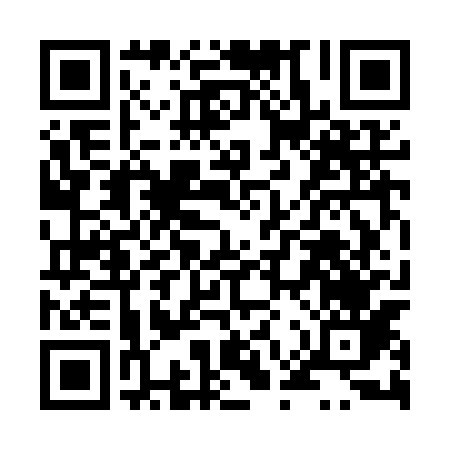 Ramadan times for Radcze, PolandMon 11 Mar 2024 - Wed 10 Apr 2024High Latitude Method: Angle Based RulePrayer Calculation Method: Muslim World LeagueAsar Calculation Method: HanafiPrayer times provided by https://www.salahtimes.comDateDayFajrSuhurSunriseDhuhrAsrIftarMaghribIsha11Mon3:583:585:5111:383:305:265:267:1212Tue3:563:565:4811:383:325:285:287:1413Wed3:533:535:4611:373:335:305:307:1614Thu3:513:515:4411:373:355:325:327:1815Fri3:483:485:4111:373:365:335:337:2016Sat3:463:465:3911:373:385:355:357:2117Sun3:433:435:3711:363:395:375:377:2318Mon3:413:415:3511:363:405:385:387:2519Tue3:383:385:3211:363:425:405:407:2720Wed3:363:365:3011:353:435:425:427:2921Thu3:333:335:2811:353:445:445:447:3122Fri3:303:305:2511:353:465:455:457:3323Sat3:283:285:2311:343:475:475:477:3524Sun3:253:255:2111:343:485:495:497:3725Mon3:223:225:1811:343:505:505:507:3926Tue3:203:205:1611:343:515:525:527:4227Wed3:173:175:1411:333:525:545:547:4428Thu3:143:145:1211:333:545:555:557:4629Fri3:113:115:0911:333:555:575:577:4830Sat3:083:085:0711:323:565:595:597:5031Sun4:064:066:0512:324:577:017:018:521Mon4:034:036:0212:324:597:027:028:542Tue4:004:006:0012:315:007:047:048:573Wed3:573:575:5812:315:017:067:068:594Thu3:543:545:5612:315:027:077:079:015Fri3:513:515:5312:315:047:097:099:036Sat3:483:485:5112:305:057:117:119:067Sun3:453:455:4912:305:067:127:129:088Mon3:423:425:4612:305:077:147:149:109Tue3:393:395:4412:305:087:167:169:1310Wed3:363:365:4212:295:107:177:179:15